Institutional Profile - Change to the
Erasmus+ Coordinator DataIn case of a change to the Erasmus+ coordinator of an ECHE holder please complete 
the boxes below and send the update to the Executive Agency EACEA by e-mail to: 
EACEA-ECHE@ec.europa.eu as well as a copy to your national agencyA. Name of the institution: B. Erasmus ID code: (e.g. F PARIS34) C. PIC codeD. New Erasmus+ coordinator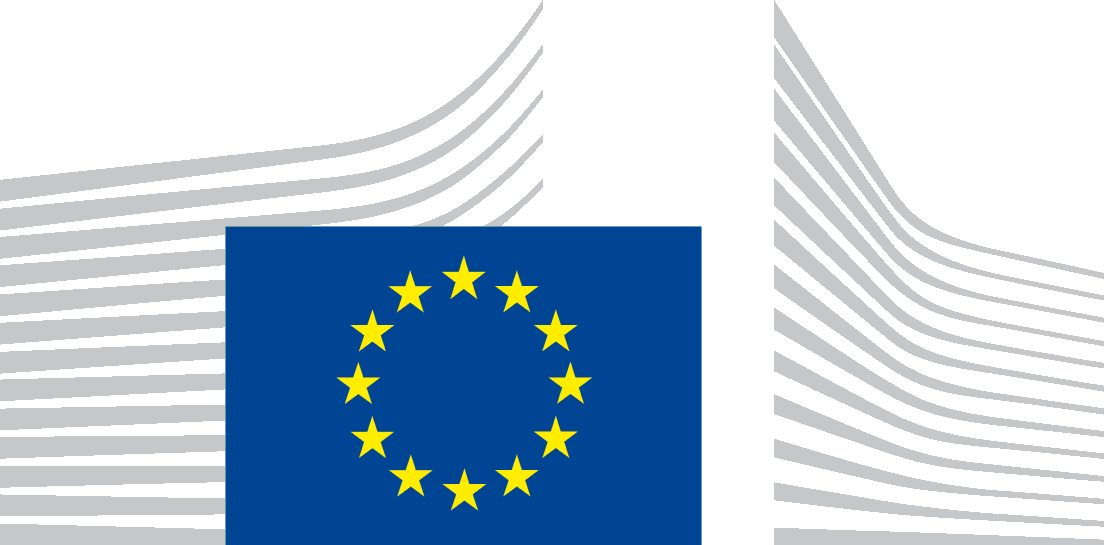 Education, Audiovisual and Culture Executive AgencyErasmus+: Higher Education - Knowledge Alliances, Bologna Support, Jean MonnetLast NameFirst NameTitle (optional) (Prof., Dr. etc.)Gender Department / UnitOfficial function within the institutionPhone (including country and area codes)+                 +                 +                 Fax (including country and area codes)+                 +                 +                 E-mail address (only one address)          @                    @                    @          Correspondence address:Street / N°Post code & townCountry code, CountryOfficial date of changeOriginal signature of the legal representative of the institution Original stamp or seal of the institution